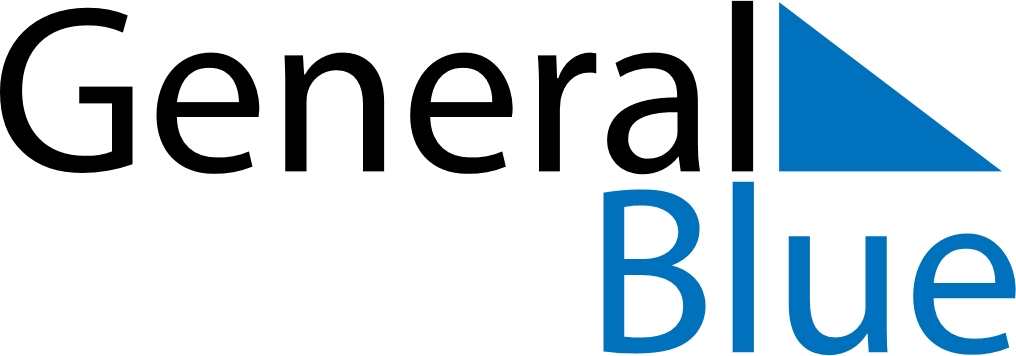 April 2030April 2030April 2030April 2030April 2030April 2030Burkina FasoBurkina FasoBurkina FasoBurkina FasoBurkina FasoBurkina FasoMondayTuesdayWednesdayThursdayFridaySaturdaySunday1234567891011121314Feast of the Sacrifice (Eid al-Adha)15161718192021Easter Sunday22232425262728Easter Monday2930NOTES